 September 2017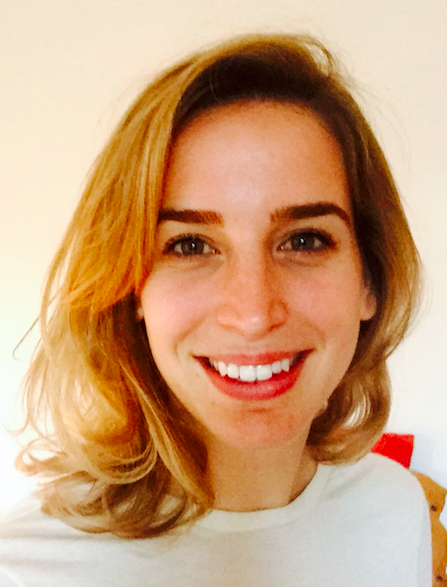  Translator/ Conference Interpreter freelance (Professional domicile:Geneva)TranslationTranslating matters: texts EN > FRLa Via Campesina: texts ES > FRAround the Word translation: texts ES > FR	Conference interpreting25/10 – 28/10 ES, EN<>FR Maison des Potes2/11 EN<>FR FSM Antinuclear 30/11 – 1/12 EN<>FR ATD Fourth World 13/12 – 15/12 ES, EN<>FR La Via Campesina 13/01 – 17/01 EN<>FR ATD Fourth World 15/02 – 21/02 ES, EN > FR La Via Campesina September 2015- August 2016. Teacher of French as a Foreign Language (UPE2A) / Collège André MalrauxTeaching French to foreign students from 11 to 16 years old.Project: meeting and interviews with professionals Member of the DELF jury (Diploma in French Language Studies). Contact person for the CASNAV (Centre for the education of new arrivals and Travellers’ children).	September 2011- August 2015French teacher / Collège Elsa TrioletTeaching French language and literature to students from 10 to 17 years old.Creation of a partnership between the school and La Comédie Française: workshops, tripsOrganisation of consultation meetings with colleagues.In charge of remedial teaching in French as a Second Language.Moderator for focus groups on grammar and spelling learning in collaboration with the teaching staff from other middle schools and our school inspector.Correction of the National Diploma of the Brevet and of the DELF.April 2011 – August 2011 Trainee in charge of internal communication / Bouygues Immobilier   (Issy-les-Moulineaux - France)• Drafting of articles promoting the company and emphasising individual successes.• Interviews conducted in English, Spanish and French.• Creation of glossaries, style guides and translation memory files.• Analysis of campaign performance and language specific data to improve the intranet’s popularity. A: FRENCHB: ENGLISHC: SPANISH30th July-11th August / Cambridge Conference Interpretation Course Intensive course in the practice of simultaneous interpretation for professional conference interpreters.September 2017 / National University of Ireland (Galway, Ireland)MA Conference Interpreting 		November 2015 / CIEP (Institution dedicated to education and French    	language worldwide)Accreditation to be an examiner for the DELF (Diploma in French as a foreign language)March 2013 Certification in FSL (French as a Second Language)2011 / University Paris – Dauphine (Paris, France) MA Humanities and Management Trilingual Master in English, Spanish and French.Macro and microeconomics, corporate finance, international management, communication and marketing classes.MAJORS: COMMUNICATION / MARKETING 2010 / University Paris III – Sorbonne Nouvelle (Paris, France)Secondary school teaching certificate-French language and literature	2008 / University of Caen – Basse-Normandie MA French language and literature CAT: Wordfast professional – SDL Trados StudioPack Office : Word – Powerpoint – Excel – Outlook- OpenOffice Others: Photoshop – Moovly – IMovie / Movie Maker – Audacity- InterwriteSport : Boxing Other : Reiki 